ВАРИАНТ 47 (47, 47, 7, 47, 35)Задание №1.   Ответить на вопрос своего варианта.47.Начертите структурную схему электронного усилителя. Поясните назначение элементов схемы. Приведите классификацию усилителей.Задание №2.  Задача 1Задача 1 (варианты 41—50). Составить схему мостового выпрямителя, использовав стандартные диоды, параметры которых приведены в табл. 5. Мощность потребителя Ро, Вт, с напряжением питания Uo, В. Пояснить порядок составления схемы для диодов с приведенными параметрами.  Данные для своего варианта взять из табл. 5.Таблица  5Значения  обратного напряжения и обратного тока следует  выбрать из таблицы Таблица 6Задание № 3 Задача 2Задача № 2 (варианты 1 — 10). Для транзистора, включенного по схеме с общим эмиттером, используя входную и выходную характеристики, определить коэффициент усиления h21э  величину сопротивлений нагрузки Rк1 и Rк2  и мощность на коллекторе Rк1 и Rк2 , если известно напряжение на базе U6э, напряжения на коллекторе Uкэ1 и Uкэ2 и напряжение источника питания Ек. Данные для своего варианта взять из табл. 7.Таблица  7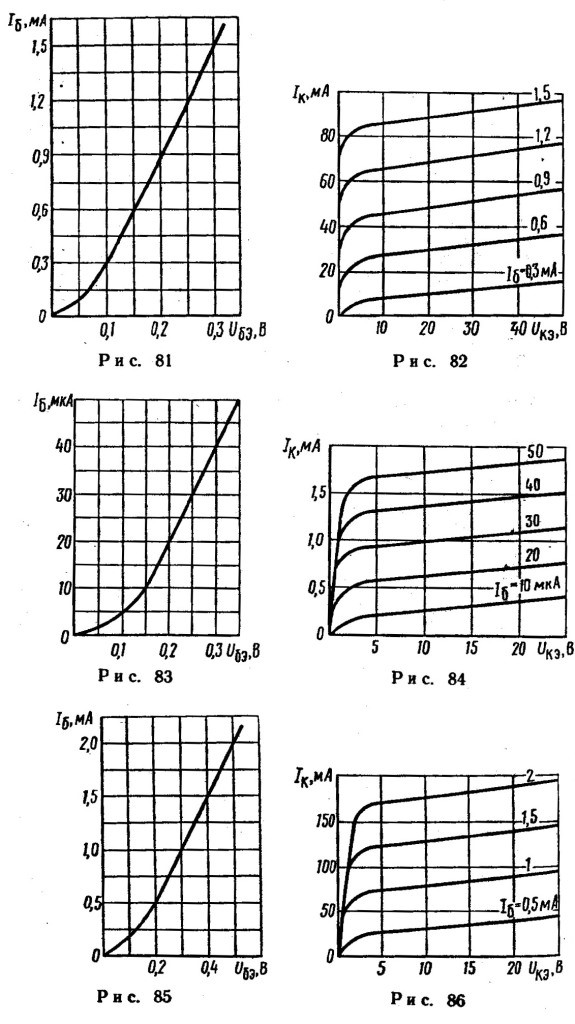 Задание №4 Задача 3. Исследование схем логических элементов.1. Начертить структурную логическую схему, пронумеровав каждый логический элемент.2. В структурной логической схеме, указанной на рис.1, определить сигналы на выходах Y1, Y2 и Y3. При описании работы схемы последовательно указывать состояние на выходе каждого элемента. Значения сигналов на входах Х1, Х2, Х3 и Х4 заданы для вашего варианта в таблицах 12 и 13. Вариант выбрать по двум последним цифрам шифра: по предпоследней цифре выбрать данные таблицы 12, по последней цифре шифра выбрать данные таблицы 13.Элемент 2 в схеме сначала принять И-НЕ, затем ИЛИ-НЕ.Элемент 3 в схеме сначала принять И-НЕ, затем ИЛИ-НЕ.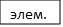 Х4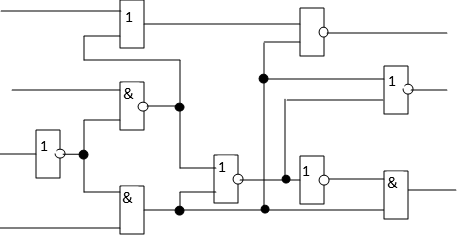 Х1Y1Х2Y2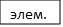 Х3Y3Х4Рис. 1 Структурная логическая схема 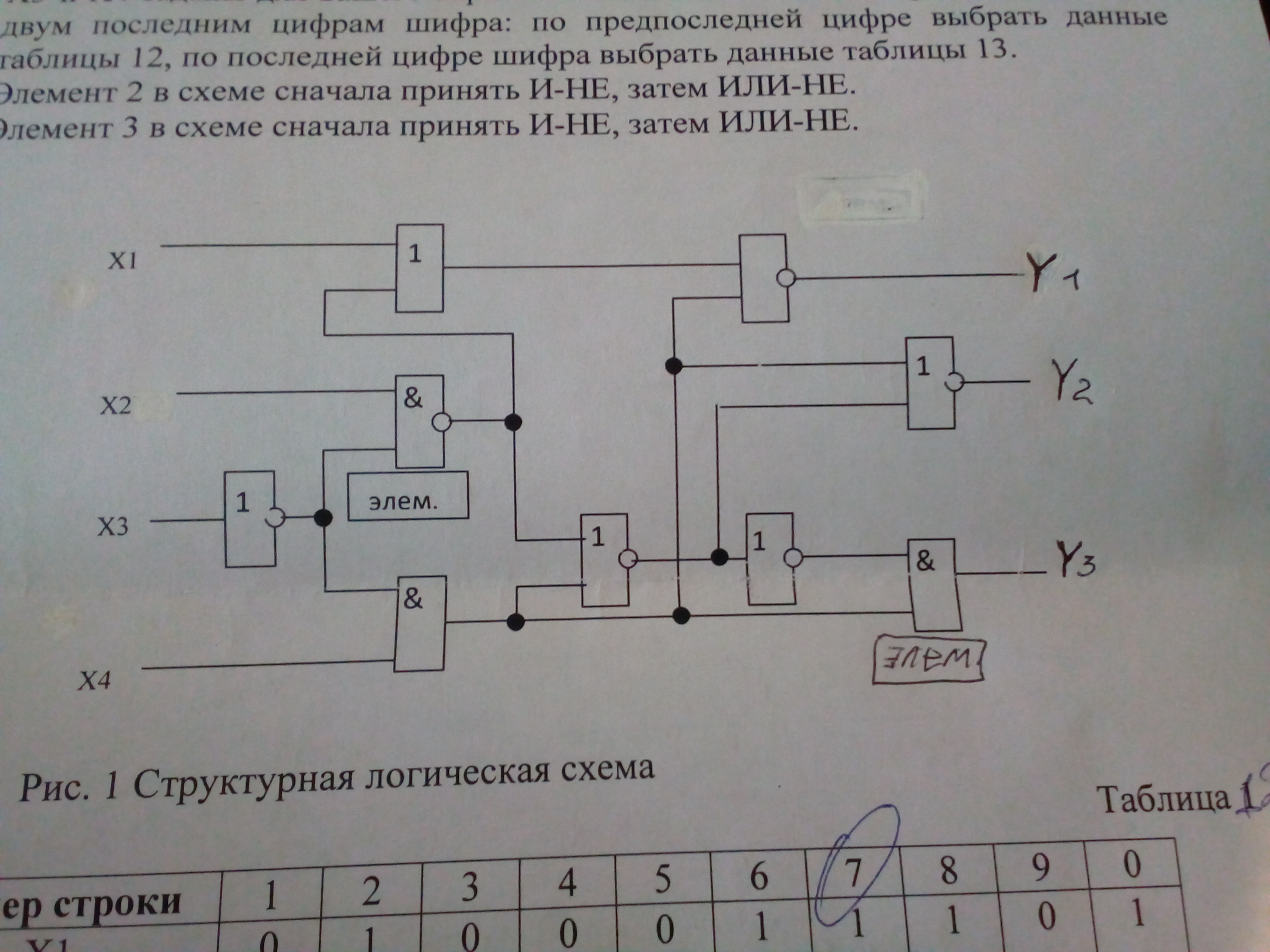 Таблица 12 Таблица 133. Результаты исследований при элементах 2 и 3 И-НЕ свести в таблицу 1.Таблица 14. Результаты исследований при элементах 2 и 3 ИЛИ-НЕ свести в таблицу  Таблица 2 Задание №5 35.Используя вольт-амперные характеристики диода КД103А, определить изменения обратного тока диода при увеличении температуры от -60 до 120° С для значений Uобр= -50; -100; -200 В.Вольт-амперные характеристики полупроводниковых диодов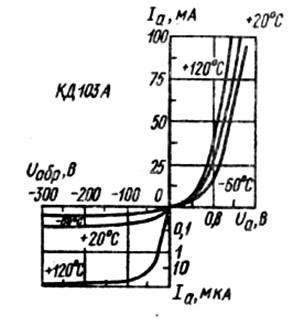 МЕТОДИЧЕСКИЕ УАЗАНИЯ К РЕШЕНИЮ ЗАДАЧ.Методические указания к решению задачи 1.Задача 1 относится к расчету выпрямителей переменного  тока, собранных на полупроводниковых диодах. Подобные схемы широко применяются в различных электронных устройствах и  приборах. При решении задач следует  помнить, чтоосновными параметрами полупроводниковых диодов являются допустимый ток Iдоп, на который рассчитан данный диод, и обратное напряжение Uобр, выдерживаемое диодом без пробоя в непроводящий период.Обычно при составлении реальной схемы выпрямителя задаются значением  мощности  потребителя Р0, Вт, получающего питание от данного выпрямителя, и выпрямленным напряжением U0, В, при котором работает потребитель постоянного тока. Отсюда нетрудно определить ток потребителя I0=P0/U0. Сравнивая ток потребителя с допустимым током диода Iдоп, выбирают диоды для схем выпрямителя, следует учесть, что для однополупериодного выпрямителя ток через диод равен току потребителя, т. е. надо соблюдать условие Iдоп≥I0. Для двухполупериодной и мостовой схем выпрямления ток через диод равен половине тока  потребителя, т. е. следует соблюдать условие Iдоп≥0,5I0. Для трехфазного выпрямителя ток через диод составляет треть тока потребителя, следовательно, необходимо, чтобы Iдоп≥1/3I0.Напряжение, действующее на диод в непроводящий период Ub, также зависит от той схемы выпрямления, которая применяется в конкретном случае. Так, для однополупериодного и двухполупериодного выпрямителей Ub=пU0=3,14U0   для мостового  выпрямителяUb=2пU0 /2=1,57U0, а для трехфазного выпрямителя Ub=2,lU0. При выборе диода, следовательно, должно соблюдаться условие Uобр ≥ Ub.Рассмотрим примеры на составление схем выпрямителей.Пример 1.Составить схему мостового выпрямителя, использовав один из четырех диодов: Д218, Д222, КД202Н, Д215Б. Мощность потребителя Р0=300 Вт, напряжение потребителя U0 =200 В.Решение. 1. Выписываем из табл. 1 параметры указанных диодов и записываем их в таблицу.2. Определяем ток потребителяI0=P0/U0= 300/200= 1,5 А.Находим напряжение, действующее на диод в непроводящий период для мостовой схемы выпрямителя,Ub=1,57U0=l,57 * 200=314 В.4. Выбираем    диод    из    условия    Iдоп>0,5l0>0,5*1,5>0,75   А,
Uобр>Uв>314   В.   Этим   условиям   удовлетворяет   диод   КД202Н:
Iдоп = 1,0>0,75 A; Uобр= 500>314 В.Диоды Д218 и Д222 удовлетворяют напряжению (1000 и 600 больше 314 В), но не подходят по допустимому току (0,1 и 0,4 меньше 0,75 А). Диод 215Б, наоборот, подходит па допустимому току (2>0,75 А), но не подходит по обратному напряжению (200<314 В).5. Составляем схему мостового выпрямителя (рис. 1). В этой схеме каждый из диодов имеет параметры диода КД202Н; Iдоп = 1 А; Uобр = 500 В.Пример2. Для питания постоянным током потребителя мощностью Р0 =250 Вт при напряжении U0 = 100 В необходимо собрать схему двухполупериодного выпрямителя, использовав стандартные диоды типа Д243Б.Решение.1. Выписываем из табл. 11 параметры диода: Iдоп = 2 A; Uобр = 200 В. Определяем ток потребителя: I0=P0/U0= 250/100 = 2,5 А. Определяем напряжение, действующее на диод в непроводящий
период: Uв= 3,14U0= 3,14*100 = 314 В. Проверяем диод по параметрам Iдоп и Uобр. Для данной схемы
диод должен удовлетворять условиям Uобр≥UвиIдоп>0,5I0. В данном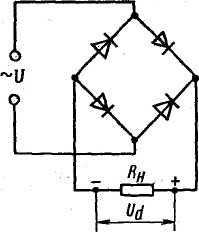 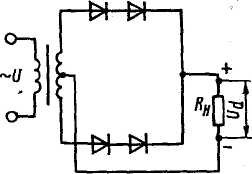                 Рис. 1                                                        Рис.2случае первое условие не соблюдается (200<314), т. е. Uобр<Uв; второе выполняется (0,5I0 = 0,5*2,5 = 1,25<2 А). 5. Составляем схему выпрямителя, чтобы выполнялось  условиеUобр>Uв, необходимо  два диода соединить последовательно, тогда Uобр = 200*2 = 400>314 В. Полная схема выпрямителя приведена на рис. 2.Пример 3. Для питания постоянным током потребителя мощностью Ро = 300 Вт при напряжении Uo= 20 В необходимо собрать схему однополупериодного  выпрямителя,  использовав  имеющиеся  стандартные диоды Д242А.Решение. 1. Выписываем из табл. 11 параметры диода: Iдоп = 10 А, Uобр = 100 В.2. Определяем ток потребителяI0=P0/U0=300/20 = 15 А.Определяем напряжение, действующее на диод в непроводящий период:   Ub= 3,14U0=3,14*20= 63 В. Проверяем диод по параметрам Iдоп и Uобр. Для данной схемы диод должен удовлетворять условиям  Uобр>Ub,  Iдоп>I0.  В данном случае второе условие не соблюдается (10<15 А, т. е. Iдоп<I0). Первое условие выполняется (100>63 В).5. Составляем схему выпрямителя.  Чтобы  выполнялось условие Iдоп>I0, надо два диода соединить параллельно, тогда Iдоп = 2*10 =20 А; 20>15 А. Полная схема выпрямителя приведена на рис. 3.Пример 4. Для составления схемы трехфазного выпрямителя на диодах  заданы  диоды   Д243.   Выпрямитель  должен  питать  потребитель с U0 = 150 В. Определить допустимую мощность потребителя и пояснить порядок составления схемы выпрямителя.Решение.1. Выписываем из табл. 11 параметры диода: Iдоп = 5 А, Uобр = 200 В.     2. Определяем допустимую мощность потребителя. Для трехфазного                          Рис. 3                                                         Рис.  4   выпрямителя Iдоп>1/3I0,т. е.  P0 = 3U0Iдоп= 3*150*5= 2250  Вт.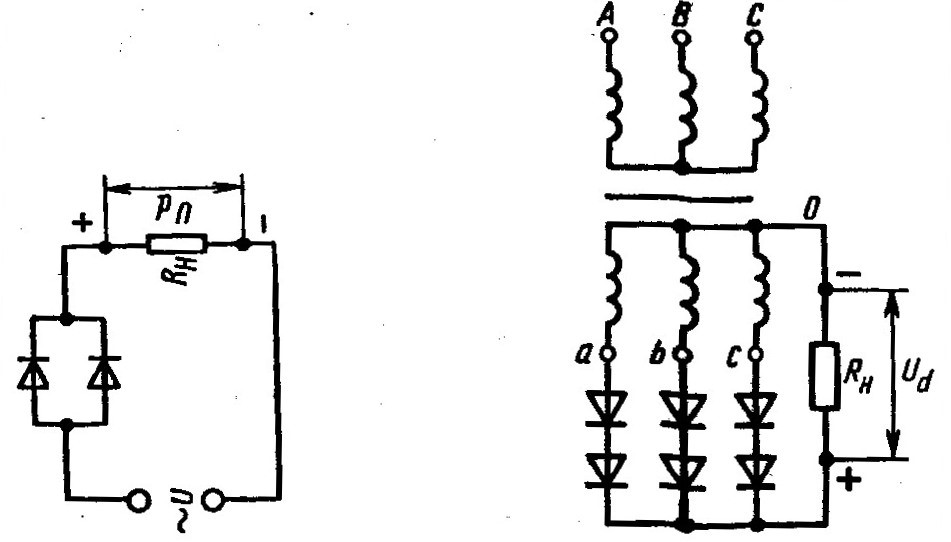 Следовательно, для данного выпрямителя P0 ≥225О Вт.3. Определяем напряжение, действующее на диод в непроводящий период: Ub=2,1U0 =2,1*150 = 315 В.Составляем схему выпрямителя. Проверяем диод по условию. В данном случае это условие не выполняется (200<315 В). Чтобы это условие выполнялось, необходимо в каждом плече выпрямителя два диода соединить последовательно, тогда Uобр=200*2=400В, 400>315В. Полная схема выпрямителя приведена на рис. 4.Методические указания к решению задачи 2.   1.  В транзисторе КТ315А, включенном по схеме с общим эмиттером, ток базы изменился на 0,1 мА. Определить   изменение   тока   эмиттера,   если   коэффициент передачи тока базы h21б = 0,975.   Решение. Используя формулы (6) и (8), определяем изменение тока коллектора:∆Iк = h21э∆Iб = h21б ∆Iб /(1- h21б) = 0,975-0,1/(1-0,975) = 3,9мА.   Находим изменение тока эмиттера:∆Iэ = ∆Iк + ∆Iб= 3,9 + 0,1 =4 мА.   2.  По семейству выходных характеристик транзистора    КТ339А    в схеме с общим  эмиттером определить ток базы Iб и напряжение на коллекторе UKв рабочей точке А, в которой ток коллектораIк=6 мА,а мощность, рассеиваемая на коллекторе, Рк = 72мВт.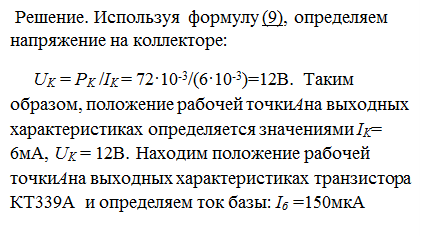 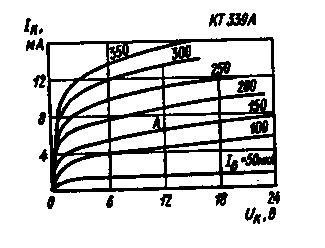 Указания к решению задачи 3 .Логические элементы - это широко распространенные устройства как в промышленной электронике, так и в электронной цифровой вычислительной технике. Применение этих элементов и узлов основано на использовании аппарата математической логики - раздела математики о решении логических задач. Алгебра логики анализирует понятие "событие", которое оценивается только с позиции: наступило оно или нет. Событий, которые одновременно и наступили, и не наступили, не существует. Следовательно, каждому событию можно придать значение истинности, равное либо единице, либо нулю. Это очень удобно для операций в двоичной системе счисления, где имеются только две цифры - единица и нуль. В электронных устройствах для оценки истинности используют дискретные значения напряжения или тока: более низкий уровень обозначают как "0", а более высокий как "1" или наоборот. В алгебре логики доказывается, что любое сложное логическое преобразование можно произвести, используя всего три элементарные логические операции:логическое отрицание (НЕ), логическое сложение (ИЛИ), логическое умножение (И). Операцию НЕ называют инверсией, так как она дает противоположное логическое значение на выходе по сравнению со входом. При наступлении некоторого события А1 (уровень напряжения на входе Х = 1) событие А2 не наступает (отсутствует напряжение на выходе У = 0). И наоборот, отсутствие события А1 (Х=0) соответствует наступлению события А2 (У=1). Примером схемы логического отрицания НЕ может служить транзисторный инвертор или, как показано на рис.5, электрическая схема с ключом, замыкающим выходную цепь. Замыкание ключа (Х=1) снимает напряжение с Rн, а при разомкнутом ключе (Х=0) на Rн будет напряжение, т.е. единица. На выходе схемы логического сложения ИЛИ логическая единица появится в случае, если ИЛИ на одном, ИЛИ на другом входе будет логическая единица. Логическое сложение называют также дизъюнкцией (объединением). С точки зрения обработки информации операция ИЛИ представляет собой сбор информации из различных источников и объединение ее в один канал. Некоторое событие на выходе не наступает только в том случае, если одновременно не наступают все события на входе. Пример логического элемента ИЛИ - параллельное включение ключей в электрической цепи (рис.6). На выходе, на резисторе Rн, напряжение Uу будет отличным от нуля, если замкнуть или ключ Х1, или ключ Х2, или оба вместе. За логический нуль обычно принимают нулевое напряжение, а за логическую единицу - определенную величину напряжения. Однако, поскольку все реальные схемы работают с определенными допусками, некоторый разброс в величинах напряжений разрешается. Например, логический нуль часто получают путем введения выходного транзистора в состояние насыщения, при этом в действительности на выходе схемы может быть напряжение порядка нескольких десятых долей вольта. Такой же допуск возможен и при определении логической единицы. Название операции логического произведения И связано с тем, что на выходе логическая единица появляется только в случае, когда И на одном, И на другом входах будут логические единицы. Логическое умножение называют также операцией совпадения или конъюнкцией (пересечением). У схемы НЕ только один вход, тогда как у схем ИЛИ иИ в принципе может быть любое число входов, начиная с двух. Практически выпускаются логические микросхемы с количеством входов от двух до восьми. Логическое произведение предполагает, что событие на выходе наступает при одновременном наступлении всех событий на входе. Если хотя бы одно событие на входе не наступает, то не наступает и событие на выходе. Логический элемент И можно представить последовательным соединением ключей в электрической цепи (рис.9). Только в случае замыкания и ключа Х1 (состояние единицы), и ключа Х2 (состояние единицы) цепь будет замкнута и на выходе, на резисторе Rн будет напряжение Uу (т.е. единица). Во всех остальных случаях цепь будет разомкнута, и на Rн напряжение будет отсутствовать. 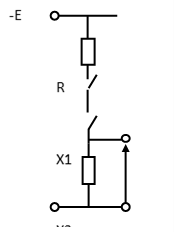 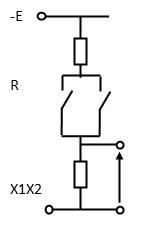 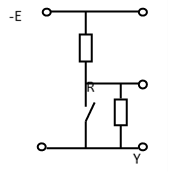 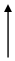 Рис. 7Рис. 8Рис. 9Существуют логические элементы, выполняющие более сложные логические функции. Так, логический элемент ИЛИ-НЕ реализует логическую функцию по правилу логического сложения с инверсией. Эти элементы широко используются для построения триггеров - элементов памяти компьютеров. Применяя инвертирование после операции конъюнкции И, получают логический элемент И-НЕ. На схемах логические элементы обозначают прямоугольниками. В левом верхнем углу ставят знак "1" для схем ИЛИ и НЕ и международный (коммерческий) знак амперсант & для схем И. Маленький кружочек на входе или выходе означает инверсию сигнала. Конструктивно логические элементы выполняются на дискретных компонентах или в виде интегральных схем. Количество логических элементов на ИС, БИС и СБИС достигает сотен тысяч. СНОВНЫЕ  ФОРМУЛЫ   И   УРАВНЕНИЯДля расчета полупроводниковых приборов.   Сопротивление диода  постоянному токуR0=Uа/Iа ,                   (1)где  Uа — напряжение на диоде в прямом направлении, В; Iа— ток через диод в прямом направлении, А.    Сопротивление   диода   переменному   току   (дифференциальное сопротивление)Ri=∆Uа/∆Iа ,                (2)где ∆Uа — изменение прямого напряжения, В; ∆Iа — изменение прямого тока под действием изменения прямого  напряжения,  А.   Крутизна  вольт-амперной характеристики диода S=∆Iа/∆Uа,                (3)   Мощность потерь на аноде диодаPa= IаUа ,                    (4)   Входное сопротивление транзистора переменному токуRBX = ∆UВХ/∆IBX,         (5)где ∆UВХ— изменение входного напряжения, В; ∆IBX — изменение входного тока под действием изменения входного  напряжения,  А.    Коэффициенты:   усиления тока базы в схеме с общим эмиттеромh21э=∆Iк/∆Iб,               (6)   передачи тока эмиттера в схеме с общей базойh21б = ∆Iк/∆Iэ,               (7)где ∆Iк,∆Iб, ∆Iэ — изменения токов коллектора, базы и эмиттера.   Связь между коэффициентом усиления тока базы h21э и коэффициентом передачи тока эмиттера h21бh21э = h21б/(1-h2lб)         (8)   Мощность  потерь  на  коллектореPK = IKUK,                       (9)где IK— ток   коллектора, A; UK— напряжение   на коллекторе, ВЭЛЕКТРОННЫЕ УСИЛИТЕЛИОСНОВНЫЕ  ФОРМУЛЫ   И   УРАВНЕНИЯ  Коэффициент усиления по напряжениюKU=UВЫХ/UВХ,                      (1)где   UВЫХ,UВХ—напряжения на выходе и входе усилителя. Коэффициент усиления по напряжению, выраженный в децибелах,KU=20lgK,                            (2)Коэффициент усиления многокаскадного усилителя                                            K=K1K2…Kn,КДБ= K1ДБ +K2ДБ+…+Kn ДБ ,     (3)где K1K2…Kn — коэффициенты усиления отдельных каскадов.Коэффициент частотных искажении усилительногокаскадаМ=К0/К,                                   (4)где К0 —коэффициент усиления на средних частотах; К—коэффициент усиления на какой-либо частоте рабочего диапазона. Коэффициент частотных искажений, выраженныйв децибелах,МДБ=20lg М                           (5)   Коэффициент частотных искажений многокаскадного усилителяМобщ=М1М2...Мn,илиМобщДБ=М1ДБ+М2ДБ +...+Мn ДБ  (6)   Коэффициент усиления лампового каскада на средних частотах  (рис 1.)Kо=μRН/(RН+Ri),                     (7)где μ статический коэффициент усиления  электронной лампы; Ri — внутреннее сопротивлениеэлектронной лампы переменному току, Ом; RH— сопротивление анодной нагрузки, Ом.   Коэффициент усиления транзисторного каскада на средних  частотах  (рис.2)KO=h21ЭRН/RВХ,                        (8)где h21Э — статический коэффициент усиления тока базы в схеме с общим эмиттером; RH—сопротивление коллекторной нагрузки, Ом; RBX— входное сопротивление  транзистора,  Ом.   Сопротивление автоматического смещения в цепи катода  лампового  усилительного каскадаRК=ЕС/IКО,                                 (9)где ЕС— напряжение смещения,  В;  IКО — постоянная составляющая катодного тока, А.    Напряжение  смещения  в  транзисторном каскаде при использовании схемы эмиттерной температурной стабилизацииUБЭ=IДЕЛR2-IЭОRЭ,                     (10)где IДЕЛ = EK/(R1+R2) — постоянный ток делителя в цепи базы транзистора; IЭО— постоянная составляющая тока эмиттера, А.   Емкость блокировочного конденсатора в цепи катода (эмиттера)С≥10/(2πfНR),                              (11)где fН — нижняя частота спектра усиливаемых колебаний, Гц; R—сопротивление резистора в цепи катода (эмиттера), Ом.   Электрический   КПД   усилителяη≥PВЫХ/PО,                                 (12)где PВЫХ — выходная мощность  усилителя; PО — мощность, расходуемая источником коллекторного (анодного) питания.   Мощность, выделяемая внагрузке,PН= ηТPВЫХ,                              (13)где ηТ—КПД   выходного   трансформатора; PВЫХ — мощность, отдаваемая транзистором.   Сопротивление нагрузки, пересчитанное в первичную обмотку трансформатора (приведенное сопротивление) (рис.4),R'Н=RН/n2,                               (14)где RH—сопротивление  нагрузки; n — коэффициент трансформации выходного трансформатора.   Коэффициент усиления каскада, охваченного отрицательной  обратной связью,К*O=КO/(1+КОСКО),                 (15)гдеКо— коэффициент усиления каскада до введения ООС; Кос — коэффициент  обратной связи.   Добротность колебательного контураQ=ZВ/rК,                                    (16)где ZB—волновое сопротивление контура, Ом; rк — сопротивление потерь,  Ом.Методические указания к решению задач1. На нижней граничной частоте двухкаскадного усилителя коэффициент частотных искажений второго каскада МH2 = 1,3 при общем коэффициенте частотных искажений МH=1,41. На средних частотах усиление   усилителя   КO = 200   и   усиление   второго каскада КO2 =10.Определить напряжение на выходе первого каскада на нижней граничной частоте, если входное напряжение усилителя для всех частот одинаково: UВХ =50 мВ   Решение. Напряжение на выходе первого каскада на средних частотахUВЫХ=UВХKO1=UВХKO/KO2=50·10-3·200/10=1В.На нижней граничной частоте напряжение на выходе первого каскадаUВЫХН1=UВЫХ1/МН1 = UВЫХ1·( МН/ МН2)=1(1,43/1,3)=0,92В.2. Усилитель на транзисторе ГТ308А собран по схеме ( Пользуясь входными и выходными характеристиками транзистора ГТЗ08А , определить положение рабочей точкиА, если известно, что RK = 240 Ом, R1=3 кОм, R2 = 100 Ом, EK =10 В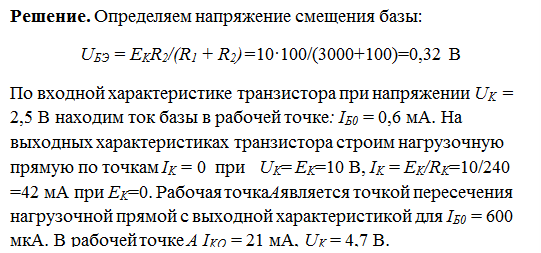 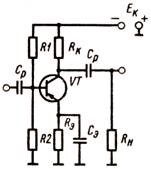  3. Из расчета усилительного каскада (см. рис.) известно, что ток базы IБ0 = 50мкА, ток эмиттера IЭO = 5 мА, напряжение UБЭ = 0,8 В, напряжение EK= 10В.   Рассчитать  элементы температурной стабилизации.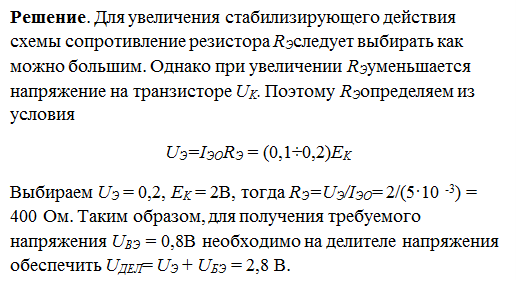 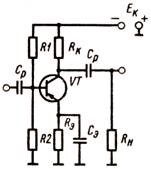 R1 + R2 = EK/IДЕЛ = 10/(0,5 • 10 -3) = 20 кОм.НаходимR2= UДЕЛ/IДЕЛ=2,8/(0,5·10-3)=5,6 кОм иR1=(R1 + R2)-R2 = 20-5,6 = 14,4 кОм.4. В транзисторном усилительном каскаде (см. рис.) мощность входного сигнала РВХ = 0,150 мВт при входном токе IВХ = 500мкА. Определить коэффициент усиления каскада по напряжению, если сопротивление резистора в цепи коллектора RK = 4700Ом, сопротивление нагрузки RH = 350 Ом, а   статический коэффициент усиления тока базы h21Э = 40.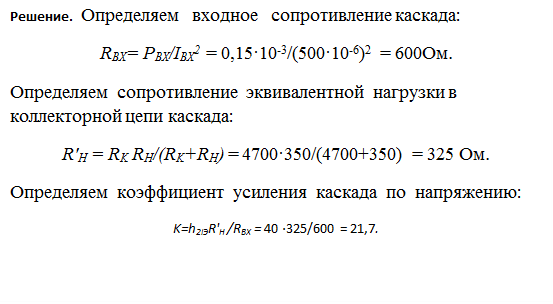 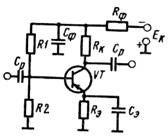 5.  В трехкаскадном усилителе  первый  каскад, имеющий коэффициент усиления K1= 20, охвачен цепью отрицательной обратной связи с коэффициентом KOC1 =0,01, а два других каскада охвачены общей цепью отрицательной связи при коэффициенте КOC2 = 0,02. Определить коэффициент усиления усилителя, если коэффициенты усиления второго и третьего каскадов соответственно равны K2 = 20,  K3 = 15.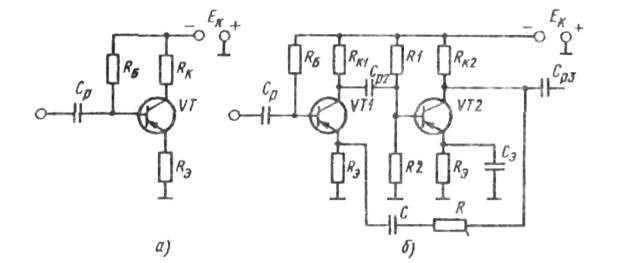 Решение. Согласно (см. рис.) ,коэффициент усиления первого каскада с учетом действия отрицательной обратной связиК*1 = K1/(1+KOCK1) = 20/(1 +0,01·20) = 16,7.Общий коэффициент усиления второго и третьего каскадов с учетом действия отрицательной обратной связиК*2-3=K2K3/(1+ КOC2K2K3)= 20·15/(1 + 0,020·20·15) = 42,9Коэффициент усиления усилителяК* = К*1 К*2-3= 16,7·42,9 = 716,4НомеравариантовТипыдиодовРо, ВтUo,ВНомеравариантовТипыдиодовРо,ВтUo,В4142434445Д7ГД224Д217Д305Д214802001503006001005050020804647484950Д207Д302Д243БД221Д233Б30250300250500100150200200400ТипыдиодовIдоп.,АUобр, ВТипыдиодовIдоп.,АUобр, ВД7ГД205Д207Д209Д210Д211Д214Д214АД214БД215Д215АД215БД217Д218Д221Д222Д224Д224АД224БД226Д226А0,30,40,10,10,10,1510251020,1 0,10,40,451020,30,32004002004005006001001002002002002008001000400600505050400300Д231Д231БД232Д232БД233Д233БД234БД242Д242АД242БД243Д243АД243БД244Д244АД244БД302ДЗОЗД304Д305КД202АКД202Н10    510510555102510251021336313003004004005005006001001001002002002005050502001501005050500НомеравариантовНомерарисунковU6э, ВUкэ1, ВUкэ2, ВЕк, В1234567891073; 7475; 7677; 7879; 8081; 8283; 8485; 8687; 8889; 9091; 920,30,20,150,20,10,250,30,30,250,.2201020102555101553020252030101020251040404040402020404020Номер строки1234567890Х10100011101Х21001011001Номер строки1234567890Х31110010111Х40011101101Номер элемента123456789Х1Х2YiY1Y2Y3Номер элемента123456789Х1Х2YiY1Y2Y3Типы диодовIдоп, АUобр, ВТипы диодовIдоп, АUобр, ВД218Д2220,10.41000600КД202НД215Б12500200